НП «Телешкола»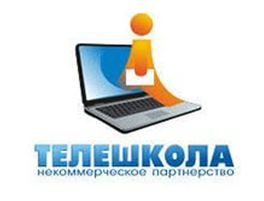 НП «Телешкола» — дистанционная школа, реализующая проекты в области образования в системе основного и дополнительного образования в 65 регионах РФ и 18 странах ближнего и дальнего зарубежья:- дистанционное обучение по программам 1–4 классов; 5—9, 10–11 классов (на базовом и профильном уровнях) с получением итогового документа -государственного образца;- подготовка к ГИА и к ЕГЭ;- внедрение и поддержка активного использования дистанционных образовательных технологий в образовательных учреждениях;- дистанционное обучение детей, находящихся в трудной жизненной ситуации;- повышение квалификации работников образования с использованием дистанционных образовательных технологий.В нашей школе проект Телешкола взял свое начало в 2012/2013 учебном году.2015–2016 учебный годhttp://tele.edu.27.ru — вход для участников проекта 2015-2016 учебного годаВ проекте Телешкола принимают участие на 2015–2016 учебный год учащиеся 9–11 классов — всего 11 человек — и 3 педагога.